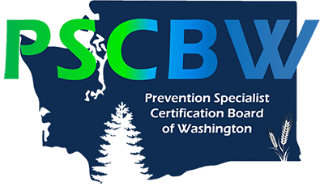 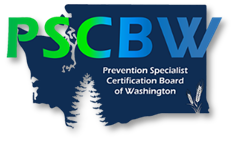 Name:CPP Number:Mailing Address:Phone Number:Date Due:Email Address:Date Submitted:Title of Training/Other Event Where CEUs Were ObtainedLocation & Date(s) of Training/Other EventTraining/Other Event SponsorATOD Prevention Education HoursGeneral Prevention Education HoursTotal  HoursTOTALS (This Page)Name:CPP Number:Title of Training/Other Event Where CEUs Were ObtainedLocation & Date(s) of Training/Other EventTraining/Other Event SponsorATOD Prevention Education HoursGeneral Prevention Education HoursTotal   HoursTOTALS (This Page)Total ATOD Prevention Education Hours Submitted:Minimum of Twenty (20) HoursTotal ATOD Prevention Education Hours Submitted:Minimum of Twenty (20) HoursTotal ATOD Prevention Education Hours Submitted:Minimum of Twenty (20) HoursTotal General Prevention Hours Submitted:Minimum of Twenty (20) HoursTotal General Prevention Hours Submitted:Minimum of Twenty (20) HoursTotal General Prevention Hours Submitted:Minimum of Twenty (20) HoursGRAND TOTAL Renewal Hours Submitted:Minimum of Forty (40) HoursGRAND TOTAL Renewal Hours Submitted:Minimum of Forty (40) HoursGRAND TOTAL Renewal Hours Submitted:Minimum of Forty (40) Hours